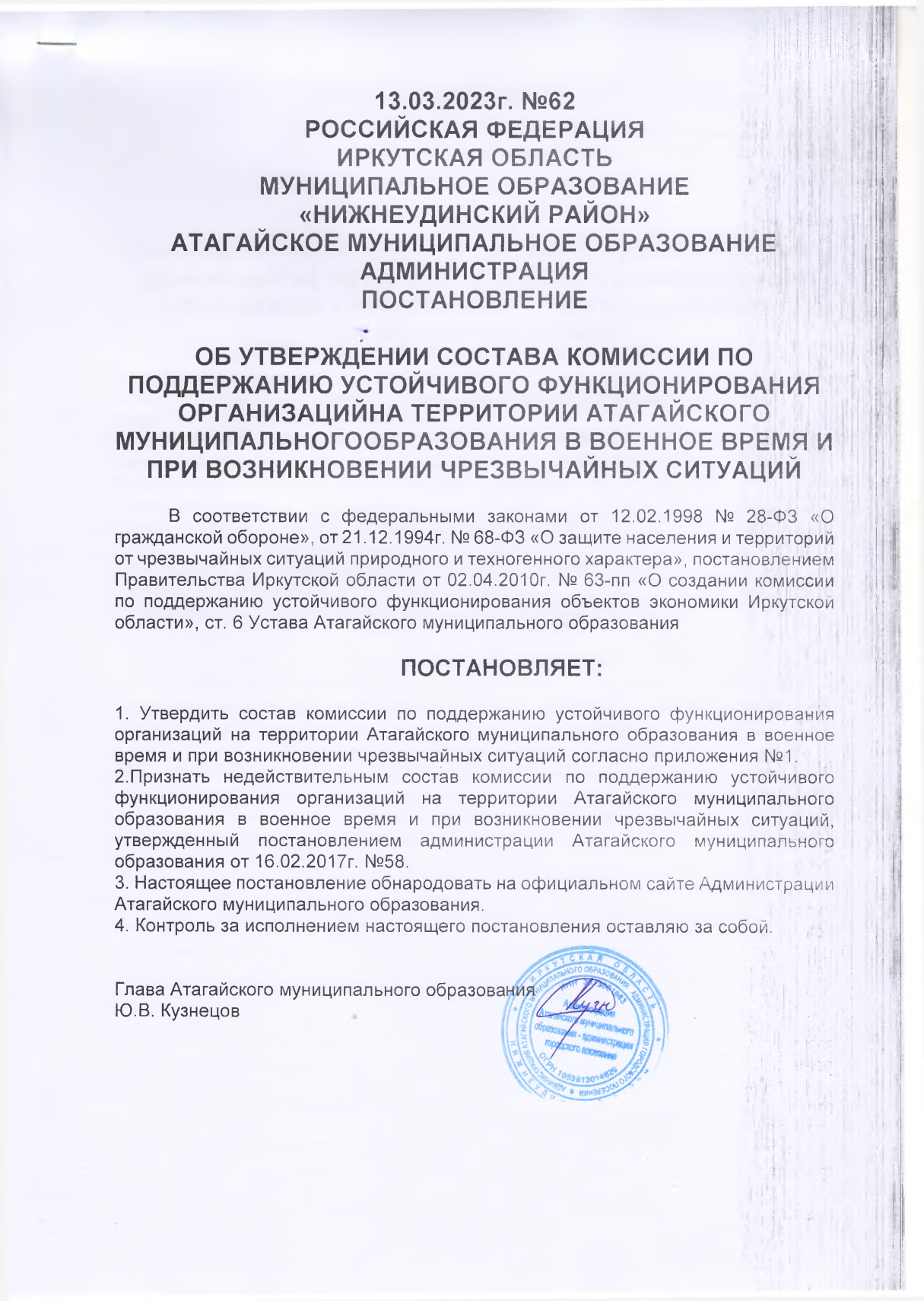 13.03.2023г. №62РОССИЙСКАЯ ФЕДЕРАЦИЯИРКУТСКАЯ ОБЛАСТЬМУНИЦИПАЛЬНОЕ ОБРАЗОВАНИЕ«НИЖНЕУДИНСКИЙ РАЙОН»АТАГАЙСКОЕ МУНИЦИПАЛЬНОЕ ОБРАЗОВАНИЕАДМИНИСТРАЦИЯПОСТАНОВЛЕНИЕОБ УТВЕРЖДЕНИИ СОСТАВА КОМИССИИ ПО ПОДДЕРЖАНИЮ УСТОЙЧИВОГО ФУНКЦИОНИРОВАНИЯ ОРГАНИЗАЦИЙНА ТЕРРИТОРИИ АТАГАЙСКОГО МУНИЦИПАЛЬНОГООБРАЗОВАНИЯ В ВОЕННОЕ ВРЕМЯ И ПРИ ВОЗНИКНОВЕНИИ ЧРЕЗВЫЧАЙНЫХ СИТУАЦИЙВ соответствии с федеральными законами от 12.02.1998 № 28-ФЗ «О гражданской обороне», от 21.12.1994г. № 68-ФЗ «О защите населения и территорий от чрезвычайных ситуаций природного и техногенного характера», постановлением Правительства Иркутской области от 02.04.2010г. № 63-пп «О создании комиссии по поддержанию устойчивого функционирования объектов экономики Иркутской области», ст. 6 Устава Атагайского муниципального образованияПОСТАНОВЛЯЕТ:1. Утвердить состав комиссии по поддержанию устойчивого функционирования организаций на территории Атагайского муниципального образования в военное время и при возникновении чрезвычайных ситуаций согласно приложения №1.2.Признать недействительным состав комиссии по поддержанию устойчивого функционирования организаций на территории Атагайского муниципального образования в военное время и при возникновении чрезвычайных ситуаций, утвержденный постановлением администрации Атагайского муниципального образования от 16.02.2017г. №58.3. Настоящее постановление обнародовать на официальном сайте Администрации Атагайского муниципального образования.4. Контроль за исполнением настоящего постановления оставляю за собой.Глава Атагайского муниципального образованияЮ.В. КузнецовПриложение № 1утвержденпостановлением администрации Атагайского муниципального образования от 13.03 2023 г. № 62Состав комиссии по поддержанию устойчивого функционирования организаций на территории Атагайского муниципального образования в военное время и при возникновении чрезвычайных ситуацийПредседатель комиссии:Кузнецов Юрий Владимирович - Глава администрации Атагайского МОЗаместитель председателя комиссии:Седунов Евгений Александрович - начальник ПЧ № 143Секретарь комиссии:Кочергина М.Е.– главный специалист администрации Атагайского МОЧлены комиссии:Григоровская М.В. – директор МКОУ Атагайская СОШЛипай С.Л. –участковый уполномоченный полиции Важенцева Н.А.  – заведующая Атагайской  больницейТалащук С.А. – директор МКУК Атагайского МОРоманенко А.Н. – мастер Атагайского электросетевого участка. 